2.3: Tangent Slopes and Graph Characteristics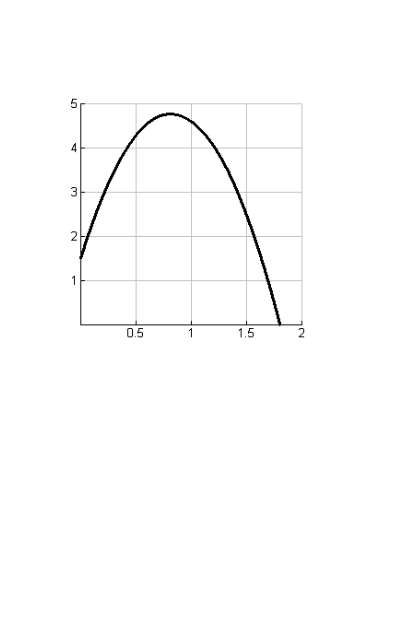 Homework:  pg 86 #4, 5,71.	Using the graphs below, estimate the instantaneous rates of change (mT) for each of the graphs at the given points.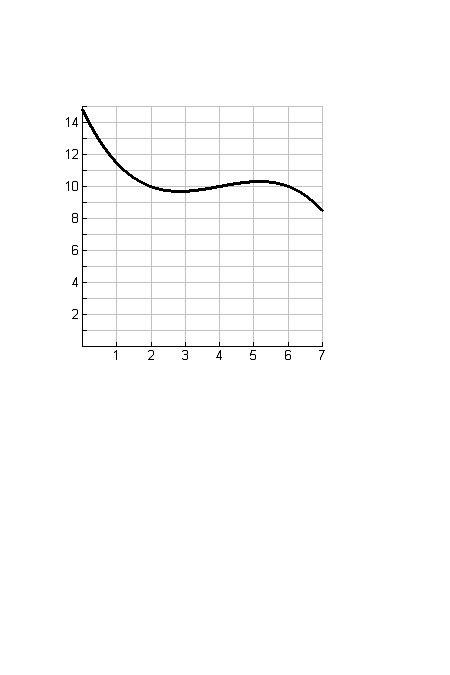 2	a)	Describe the graphical features (e.g., local maximum/minimum point, interval of increase/decrease), mT values (e.g., +, -, 0), and, where appropriate, the trend of the slope of the tangent (e.g., changing from positive to zero to negative) as time increases.b)	Describe the context where the slope of the tangent is zero. What does it mean?3.	The slope of the secant line can be a good estimate of the slope of the tangent. Ali thought that using an interval of 1 second to determine the slope of the secant line in graph A is good enough to estimate the slope of the tangent. Do you agree or disagree? Justify your reasoning.4.	For Graph A, state the slope of the tangent at 0.5 and 1 second. At which point is the shot put going faster? Explain.5.	Rita says that a tangent crosses a curve in one and only one point. Do you agree or disagree? Use Graph B to justify your position.Example: Finding the instantaneous rate of change using the DIFFERENCE QUOTIENT, as Consider the functions , find the instantaneous rate of change at x=2, find instantaneous rate of change at x = 1, find instantaneous rate of change at x = 5T0.25.5.811.51.8Mtt01234567MtIntervalGraphical feature(local max/min point, interval of increase, interval of decrease)mT values(+, - , 0)mT trend (if appropriate)(changing from positive to zero to negativeorchanging from negative to zero to positive)Graph A: Domain 0-0.8Graph A: at 0.8Graph A: Domain 0.8-1.75Graph B: Domain 0-3Graph B: at 3Graph B: Domain 3-5Graph B: at 5Graph B: Domain 5-7